ЧЕРКАСЬКА ОБЛАСНА РАДАГОЛОВАР О З П О Р Я Д Ж Е Н Н Я16.11.2020                                                                                          № 461-рПро запровадженнядистанційної (надомної) роботиу виконавчому апараті обласної радиВідповідно до частин другої, десятої, одинадцятої, дванадцятої, тринадцятої статті 60 Кодексу законів про працю України, статті 56 Закону України «Про місцеве самоврядування в Україні», враховуючи постанову Кабінету Міністрів України від 22.07.2020 № 641 «Про встановлення карантину та запровадження посилених протиепідемічних заходів на території із значним поширенням гострої респіраторної хвороби COVID-19, спричиненої коронавірусом SARS-CoV-2» (із змінами), розпорядження голови обласної ради від 17.03.2020 № 92-р «Про окремі заходи щодо запобігання виникненню
і поширенню гострої коронавірусної хвороби COVID-19» (із змінами), заяви працівників виконавчого апарату обласної ради, з метою запобігання поширенню гострої респіраторної хвороби COVID-19, спричиненої коронавірусом SARS-CoV-2:1. Запровадити з визначенням відповідного періоду дистанційну (надомну) роботу для працівників виконавчого апарату обласної ради:БЕРЕЗІ Марині Василівні – із 16.11.2020 до 25.11.2020 включно;ВІТЮГОВІЙ Юлії Сергіївні – із 19.11.2020 до 23.11.2020 включно
та з 26.11.2020 до 27.11.2020 включно;ГЕЛЕВЕРІ Ользі Іванівні – із 16.11.2020 до 20.11.2020 включно;ГРИЦАЧЕНКУ Сергію Миколайовичу – із 19.11.2020 до 27.11.2020 включно;ДАВИДЕНКО Світлані Миколаївні – із 23.11.2020 до 27.11.2020 включно;ДЕНЖАНСЬКІЙ Ользі Сергіївні – із 16.11.2020 до 20.11.2020 включно;ДУДНИК Наталії Дмитрівні – із 16.11.2020 до 20.11.2020 включно;ЗАГУМЕННІЙ Юлії Володимирівні – із 16.11.2020 до 20.11.2020 включно;КАПРАЛОВУ Юрію Геннадійовичу – із 16.11.2020 до 19.11.2020 включно та з 23.11.2020 до 26.11.2020 включно;КОЗІНІЙ Ларисі Борисівні – із 16.11.2020 до 20.11.2020 включно;КУЧЕР Анні Володимирівні – із 19.11.2020 до 27.11.2020 включно;МОСКАЛЮК Тетяні Іванівні – із 16.11.2020 до 23.11.2020 включно;НЕЛЕЗЕНКО Ніні Петрівні – із 19.11.2020 до 20.11.2020 включно
та з 23.11.2020 до 25.11.2020 включно;ОРЛЕНКО Олені Василівні – із 23.11.2020 до 27.11.2020 включно;ПЕТРОВІЙ Віті Василівні – із 16.11.2020 до 20.11.2020 включно;ПИЛИПЕНКУ Федору Івановичу – із 16.11.2020 до 23.11.2020 включно;ПУКАЛЕНКО Анні Олександрівні – із 17.11.2020 до 20.11.2020 включно;СИНІЛЬНИК Тетяні Іванівні – із 16.11.2020 до 20.11.2020 включно;СМІЛЯНЕЦЬ Світлані Віталіївні – із 16.11.2020 до 18.11.2020 включно
та з 24.11.2020 до 25.11.2020 включно;СТОРЧАК Марині Вячеславівні – із 23.11.2020 до 27.11.2020 включно;СУНДУКОВІЙ Тетяні Олександрівні – із 16.11.2020 до 18.11.2020 включно та з 24.11.2020 до 27.11.2020 включно;ТЮТЕНКО Олені Анатоліївні – із 16.11.2020 до 26.11.2020 включно;ХОТИНСЬКОМУ Дмитру Юрійовичу – із 18.11.2020 до 27.11.2020 включно;ЩОЛОКОВІЙ Анні Юріївні – із 16.11.2020 до 18.11.2020 включно
та з 26.11.2020 до 27.11.2020 включно;ЯНИШПІЛЬСЬКІЙ Вікторії Григорівні – із 16.11.2020 до 20.11.2020 включно.2. Працівникам, зазначеним у пункті 1 цього розпорядження, упродовж робочого дня, установленого розпорядженням голови обласної ради
від 23.06.2020 № 257-р «Про розпорядок робочого дня в Черкаській обласній раді на період дії карантину»:1) знаходитися за місцем фактичного проживання, зазначеним в особовій справі;2) ефективно та сумлінно виконувати роботу, визначену трудовим договором, посадовими інструкціями;3) постійно знаходитися (працювати) в телефонному (мобільному) режимі;4) систематично (щогодини) перевіряти електронну пошту та оперативно (упродовж 30 хвилин) реагувати на повідомлення, що надходять;5) на вимогу безпосереднього керівника у строк, узгоджений із ним, з’являтися на основне робоче місце;6) дотримуватися правил протипожежної безпеки та охорони праці.3. Керівникам структурних підрозділів виконавчого апарату обласної ради:1) здійснювати постійний контроль за дотриманням працівниками підпорядкованих підрозділів вимог, установлених пунктом 2 цього розпорядження;2) у разі порушення вимог, установлених пунктом 2 цього розпорядження, інформувати в письмовій формі керівника секретаріату обласної ради.4. Контроль за виконанням розпорядження покласти на керівника секретаріату обласної ради ПАНІЩЕВА Б.Є. та керівників структурних підрозділів виконавчого апарату обласної ради.Перший заступник голови						В. ТАРАСЕНКО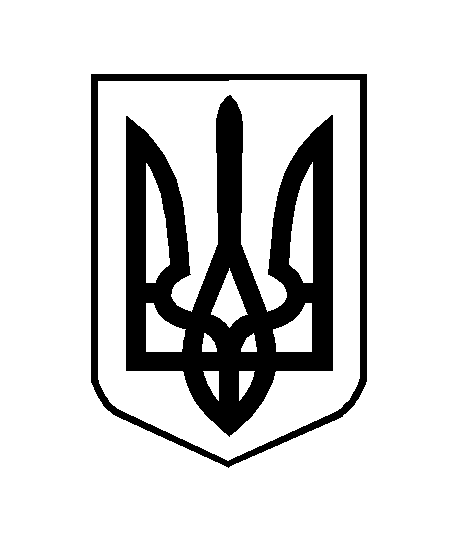 